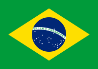 9.6. DECRETO Nº 51.180, DE 14 DE JANEIRO DE 2010 RIO DE JANEIRO (BRASIL)Art. 1º. Os órgãos e entidades da Administração Municipal Direta e Indireta devem incluir e usar o nome social das pessoas travestis e transexuais em todos os registros municipais relativos aos serviços públicos sob sua responsabilidade, como fichas de cadastro, formulários, prontuários, registros escolares e outros documentos congêneres.§ 1º. Entende-se por nome social aquele pelo qual travestis e transexuais se reconhecem, bem como são identificados por sua comunidade e em seu meio social. § 2º. A anotação do nome social das pessoas travestis e transexuais deverá ser colocada por escrito, entre parênteses, antes do respectivo nome civil.Art. 2º. As pessoas travestis e transexuais deverão manifestar, por escrito, seu interesse na inclusão do nome social, mediante o preenchimento e assinatura de requerimento próprio, conforme modelo constante do Anexo I deste decreto.Parágrafo único. No caso de pessoa analfabeta, o servidor ou empregado público municipal que estiver realizando o atendimento certificará o fato, na presença de 2 (duas) testemunhas, mediante declaração cujo modelo consta do Anexo II deste decreto.Art. 3º. É dever da Administração Pública Municipal Direta e Indireta respeitar o nome social do travesti ou transexual, sempre que houver, usando-o para se referir a essas pessoas, evitando, no trato social, a utilização do respectivo nome civil.§ 1º. Havendo a necessidade de confecção de crachás, carteiras ou outro tipo de documento de identificação, deverá ser observado, mediante prévia solicitação por escrito do interessado, o nome social do travesti ou transexual e não o nome civil dessas pessoas.§ 2º. Nas manifestações que eventualmente se fizerem necessárias em documentos internos da Administração Direta e Indireta, relativas às pessoas travestis e/ou transexuais, deverá ser utilizado o termo “nome social”, vedado o uso de expressões pejorativas.§ 3º. Nos casos em que o interesse público exigir, inclusive para salvaguardar direitos de terceiros, deverá ser considerado o nome civil das pessoas travestis e transexuais.